ALAMO POLICE DEPARTMENTKEYHOLDER/EMERGENCY CONTACT FORM FOR BUSINESSES/RESIDENCESName of business: ________________________________________________________________________Address of business/Residence: ____________________________________________________________Owner/Renter: ___________________________________________________________________________List how many animals are on premises: ______	What types: ____________________________Are they aggressive toward strangers: Y/N 	Names of animals:__________________________Phone number to Business/Residence: ____________________________________________________Please list in order how you would like your Keyholder (s)/Emergency Contact (s) called. If at any time you have a change of address or any Contact Information please fill out another Form and check the box showing information has changed so we can update your form in the system.Keyholder/Emergency Contact InformationName: __________________________________________________________________________________Phone: ____________________________________________________________________Alternate Phone: ________________________________________________________________________Name: ___________________________________________________________________________________Phone: _____________________________________________________________________Alternate Phone: ______________________________________________________________Name: ___________________________________________________________________________________Phone:Alternate Phone: _________________________________________________________________________If you have any additional information to add you may drop it off at the Police Department or City Hall during normal business hours. Thank You!We are here to serve each and every Citizen of the Community and with Your Support it will provide Everyone with a Safer Environment to Live in Each Day. Please reach out to us if you notice something going on in Your Neighborhood!!!!!!Note: If you live outside the City or have a Business outside the City and would like to fill out one of forms please feel free to do so.  We will also add you to the list. The list will be stored at Dispatch and also at our department for contact purposes. You may also pick up a hard copy of the form at Alamo City Hall, Alamo Police Department, and Crockett County Sheriff’s Department if you do not wish to email the form to us. PLEASE RETURN ALL FORMS TO ALAMO POLICE DEPARTMENT OR ALAMO CITY HALL TO BE ADDED TO THE LIST Check Box If This Is A Change of Information Form and You Have One on File Now!!!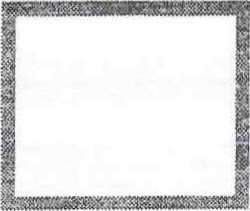 